2024-25 Charter School Assurance of Compliance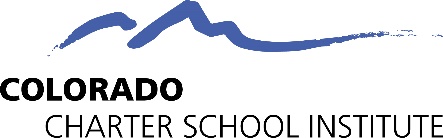 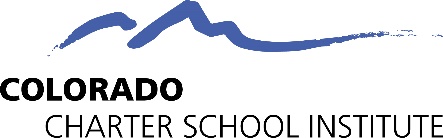 By certifying the Assurance of Compliance, the School indicates it is aware of the statutes, rules, and policies set forth below, as well as certain information from governing documents, including the applicable charter school application (new school, renewal, or transfer) and contract. The School further acknowledges and confirms that it is in compliance with such statutes, rules, policies, and other applicable documents. In some cases, CSI will require additional documentation in order to further substantiate compliance with the legal obligation (e.g., board minutes, financial transparency documentation, etc.). All documentation of a public nature should be gathered and made available on-site for authorizer and public access. Please read through each item below, and then sign to assure CSI that you are in compliance. This document must be “certified” in Epicenter by the school’s leader and board chair by August 15, 2024.  If you have questions about any items below, please contact the CSI Legal & Policy Team at  legalandpolicy_CSI@csi.state.co.us. CSI seeks to ensure its resources are as accessible as possible. If you experience any difficulty in accessing a resource, please reach out to Communications_CSI@csi.state.co.us I. Program and Contract ModificationOpportunities for schools to grow and change do not always align with the contract renewal timeline. To ensure Institute schools can make changes when desired, CSI has developed a School Program and Contract Modification Process. This process provides schools with a format to notify CSI of important changes outside of the renewal process and, when required, submit proposed changes for CSI review and approval. Schools are strongly encouraged to submit draft bylaws and policies to CSI for review and feedback. Drafts can be sent to legalandpolicy_CSI@csi.state.co.us prior to School Board approval. Notification to CSI
Changes to the following items require written notification to the Institute but do not require Institute pre-approval for the change:Articles of IncorporationBylawsPlease submit your draft bylaws to LegalandPolicy_CSI@csi.state.co.us for review prior to submitting amended bylaws.Calendar/hoursCurriculaDelayed/paused program implementation (e.g., change to grade buildout plan, extended Year 0, paused PreK program etc.)Enrollment changes (material changes in enrollment or exceeding maximum authorized enrollment)Emergency Operations Plan*Employee Handbook*Four-day school week/<160 contact dayGoverning board rosterInsurance coverage*Location (e.g., change of facility, additional facility, new financing/leasing agreement)NameOrganizational structureParent/Student Handbook*School board-approved enrollment, grievance or suspension/expulsion policyPlease submit your draft policy to LegalandPolicy_CSI@csi.state.co.us for review prior to submitting final board-approved policy.Items marked with an (*) are submitted to CSI annually as part of the Organizational Submissions and Audits Process. Please use the Program and Contract Modification Form available here to notify CSI of a change to an item marked with an (*) only if the change was made mid-year, after having already been reviewed/approved by CSI. If the change is being made in preparation for the upcoming Organizational Submissions and Audits Process, please wait until that time to submit. All modifications to any of these policies or documents must still be in accordance with both federal and state law. In circumstances where a change would materially conflict with the charter contact, pose a safety threat to the school community, or otherwise materially impact the academics, finances, operations, or legal compliance of the School, the Institute reserves the right to object to the change.  Please contact the CSI Legal & Policy Team at legalandpolicy_CSI@csi.state.co.us if you have questions about whether a change may necessitate additional review and approval from CSI.Approval from CSI:Changes to the following items require prior written approval from the Institute:Educational Service Provider**Food services**Full-time, in-person grades served (outside of already planned/approved buildout and excluding the addition of PreK)**Homeschool program**Interim Assessment PlatformMission and/or vision**Online program**Preschool** READ Act CurriculaReplication**School model (e.g., Core Knowledge, Classical, Montessori)Transportation services**Waiver requestPlease use the Waiver Template to request an additional non-automatic waiver and attach the completed request below. Additional information is available here.Items marked with an (**) may require completion of an application prior to submission of the Program and Contract Modification Form, available here. Please contact the CSI Legal & Policy Team at legalandpolicy_CSI@csi.state.co.us if you cannot locate an application or have questions about the application provided.II. Federal, State, Rule, and PolicyThe following checklist is provided by CSI as a guide to assist Schools in complying with applicable federal and state laws, administrative rules, and CSI policies. This checklist is not exhaustive and compliance obligations are not limited to the following. Schools are required to adhere to any and all applicable federal, state, and local laws and rules, as well as all applicable CSI policies, regardless of whether they are listed below.Governance, Records, and Charter SchoolsCharter Schools Act (Title 22, Article 30.5, C.R.S.) and Institute Charter Schools (22-30.5-501 et seq.)Colorado Open Meetings Law: 24‐6‐401 et seq.Colorado Open Records Act: 24‐72‐201 et seq.Family Educational Rights and Privacy Act of 1974: 20 U.S.C 1232gColorado Code of Ethics: 24‐18‐101, et seq. and -201, et seq.Non‐Profit Corporation Act: Title 7, Articles 121-137Annual nondiscrimination training for employees and board members, 1 CCR 301-88, Rule 2.02(A)Board Members Oath of Office, C.R.S. 22-30.5-104.9(4) All Institute policies and regulations unless specifically waivedSafety and DisciplineCertificate of occupancy for the school facility: 22‐32‐124Colorado Safe Schools Act: 22‐32‐109.1 Student transportation safety requirements, if applicable: 1 CCR 301-25, 1 CCR 301-14, 1 CCR 301-26, 1 CCR 301-29Nursing services: 1 CCR 301-68Jack’s Law: 22-1-119.3Medically Necessary Treatment in School: 22-20-121Fire inspections and related records: 22-32-124, 8 CCR 1507-30Use of restraints on students: 22-32-147; 1 CCR 30-45Grounds for suspension, expulsion, and denial of admission of students: 22‐33‐106Suspension – expulsion – preschool through second grade: 22-33-106.1Procedures for suspension, expulsion, and denial of admission of students: 22‐33‐105Services for expelled students: 22‐33‐203Child Protection Act of 1987: 19‐3‐301 et seq. Department of Public Health and Environment Rules and Regulations Governing Schools: 6 CCR 1010-6Immunizations, vision and hearing: 25-4-902, 22-30.5-519, 22-1-116Claire Davis Act: 24-10-106.3Federal Children’s Internet Protection Act (CIPA) and Colorado Children’s Internet Protection Act (22-87-104) Student Data Transparency and Security Act: 22-16-101 et. seq.Address Confidentiality Program: 24-30-2103(1)Harassment or discrimination – policy required: C.R.S. 22-1-143Use of a student’s chosen name: 22-1-145Educational AccountabilityEducational accountability: 22‐11‐101 et seq. (especially 22‐11‐401 et. seq.), ESEA Act: P.L. 107‐110READ Act: 22-7-1201 et. Seq.CAP4K (Preschool to Postsecondary Education Alignment Act): SB 08-212, 22-7-1001, et seq. Student graduation and completion plans (if applicable): 22-14-107Individual Career and Academic Plans (ICAP): 22-30.5-525, 1 CCR 301-81Concurrent Enrollment Programs Act: 22-35-101, et seq., 1 CCR 301-86Graduation Requirements: 22-32-109Curriculum, Instruction, and Extra‐Curricular ActivitiesInstruction in federal and state history and government: 22‐1‐104Honor and use of the U.S. Flag: 22‐1‐106Instruction in the Constitution: 22‐1‐108, 109Instruction in the effects of use of alcohol and controlled substances: 22‐1‐110Online education programs: 22-30.7-101Participation in sports and extra‐curricular activities: 22‐32‐116.5OperationsEnrollment policies: 22-30.5-507Annual training for admissions staff on federal protections against pre-enrollment inquiries about disability status 1 CCR 301-88, Rule 2.02(E)(5) Compulsory School Attendance law: 22-33-104Students excused from taking state assessments: 22-7-1013Notice to parents of alleged criminal conduct by school employees: 22-1-130EmploymentBackground checks for employees: 22-30.5-511.5 (referencing 22-30.5-110.5, 110.7), 22‐1‐121 Employee retirement funds: 22-30.5-512Teacher’s oath, affirmation, or pledge: 22-61-103Anti-discrimination employment requirements: CRS 24-34-401 through 406Colorado Employment Opportunity Act: 8-2-126Colorado Social Media and the Workplace Law: 8-2-127Colorado prohibition against employment discrimination of military personnel: 28-3-506Exceptional StudentsDiscipline of students with disabilities: 20 U.S.C 1415 (k), 34 C.F.R. 300.530 et seq.Exceptional Children’s Educational Act, including Special Education (CRS 22‐20‐101 et seq.); Gifted and Talented (CRS 22-20-201 et seq.); and the Rules for the Administration of the Exceptional Children’s Educational Act (1 CCR 301-8) Section 504 of the Rehabilitation Act of 1973: 29 U.S.C. 794Americans with Disabilities Act: 42 U.S.C. 12101Individuals with Disabilities Educational Act: 20 U.S.C. 1400 et seq.English Language Proficiency Act: 22‐24‐101 et seq.Website Accessibility – violations: C.R.S. 24-34-802FinanceSchool funding formula: 22‐54‐104 (3)Funded pupil enrollment: 22‐54‐103 (10)Tuition: 22‐20‐109 (5), 22‐32‐115 (1) and (2), 22‐54‐109, 22-32-119Fees: 22‐32‐110 (1) (o) and (p), 22‐32‐117Allocation of funds for at‐risk students: 22‐54‐105Colorado Department of Education Financial Policies and ProceduresParticipation in PERA: 22‐30.5‐512 and 22‐30.5‐111 (3).Financial Transparency Act: 22‐44‐301 et seq.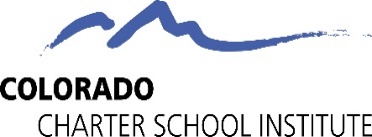 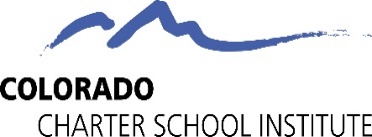 Statute and RegulationPlease note: the information below may not be comprehensive of all requirements imposed by statute or regulation.  It is a school’s responsibility to review and understand all legal obligations before signing the Assurance of Compliance.   Statute, Rule, or PolicySummary and ResourcesExample of Evidence and/or Regular Monitoring, if applicableGovernance, Records, and Charter SchoolsGovernance, Records, and Charter SchoolsGovernance, Records, and Charter SchoolsColorado Charter Schools Act (§ 22‐30.5) and Institute Charter Schools (§ 22-30.5-501 et seq.)Colorado laws governing charter schools are found in Title 22, Article 30.5. Statutes pertaining to Institute Charter Schools are found in section 501 et seq.Colorado Open Meetings Law: § 24‐6‐401 et seq.Establishes that the formation of public policy is public business that may not be conducted in secret. Establishes requirements for public school board meetings.CDE: Open Meeting Records MemoCSI Audit:CSI Audit of school’s website to include: board member information, meeting calendar, notices and minutesColorado Open Records Act (CORA): § 24‐72‐201 et seq.Requires that all public records shall be open for inspection by any person at reasonable times.Colorado Open Records ActCSI Resource Site: CORA Requests Example of Evidence:CORA PolicyFamily Educational Rights and Privacy Act of 1974 (FERPA): 20 U.S.C 1232g; 34 CFR Part 99FERPA provides that educational agencies and institutions that receive U.S. Department of Education funds may not have a policy or practice of denying parents and eligible students of the right to:Inspect and review education records within 45 days of a requestSeek to amend education records believed to be inaccurate; andConsent to the disclosure of personally identifiable information from education records, except as specified by law.A school must annually notify parents of students in attendance of their rights under FERPA.Student Privacy Policy Office Resource Page  ED: Annual Notification of RightsED: Annual Notification of Directory InformationCSI Resource Site: AG’s Opinion FERPA and School SafetyCSI Resource Site: Working with FERPA Webinar  Annual Submission to CSI:Annual notification of rightsAnnual notice for directory information Colorado Code of Ethics: § 24‐18‐101 et seq.Prescribes the rules of conduct and ethical principles for employees of a state agency or local government and prohibits personal interest in contracts entered into in an official capacity.  Non‐Profit Corporation Act: Title 7, Articles 121 - 137Requires all charter schools to be organized and operated as nonprofit corporations.Documents on File:Articles of Incorporation and Bylaws1 CCR 301-88, Rule 2.02(A)Requires that all Charter Schools provide evidence of annual training on nondiscrimination laws to employees and board members, and otherwise ensures that its board and leadership stay current on all relevant provisionsExamples of evidence:Training calendarTraining contentTraining attendanceBoard of Directors Oath of Office, § 22-30.5-104.9Requires all board members of applicable boards of charter schools, networks, and collaboratives to file an oath with the local County Clerk Office.CLCS: Charter Board Members Must File Oath of OfficeSafety and DisciplineSafety and DisciplineSafety and DisciplineCertificate of occupancy for the school facility: § 22-32-124Requires that schools obtain the necessary certificate of occupancy prior to use of a building or structure.Example of Evidence:Certificate of OccupancySafe School Plan: § 22‐32‐109.1 (2)Requires each institute charter school board to adopt and implement a safe school plan consistent with statute and CSI policies.CSI Resource Site: School SafetyAnnual Submission to CSI:Safety, Readiness and Incident Management Plan (Emergency Operations Plan)Student transportation safety requirements, if applicable: 1 CCR 301-25, 1 CCR 301-14, 1 CCR 301-26, 1 CCR 301-29Establishes minimum standards, requirements for operation, and rules for the annual inspection and preventative maintenance for school transportation vehicles. Establishes rules for the administration of the public school transportation fund. CSI Resource Site: TransportationExample of Evidence:Annual Inspection and Maintenance Records, Driver Qualification Records Nursing services: 1 CCR 301-68Prescribes the rules for student possession and administration of asthma, allergy and anaphylaxis management medications or other prescription medications.CSI Resource Site: School NursingCSI Resource Site: Medication AdministrationCDE: Medication Administration Guidelines in the School and Child Care SettingsExample of Evidence:Medication Administration PolicyJack’s Law: § 22-1-119.3Permits schools to allow primary caregivers to administer medical marijuana to qualified students on school property, on a school bus or at a school-sponsored event. Schools may also allow school personnel to volunteer to possess, administer or assist in the administration of medical marijuana to qualified students pursuant to their medical marijuana policy if adopted. CDE: Medication Administration Guidelines in the School and Child Care SettingsCSI Resource Site: Medication AdministrationExample of Evidence:Administering Medical Marijuana to Students PolicyMedically Necessary Treatment in school: § 22-20-121Permits a student who has a prescription from a qualified health-care provider for medically necessary treatment to receive such treatment in the school setting as required by applicable federal and state laws.CSI Resource Site: Access to Medically Necessary Treatment at SchoolExample of Evidence:Access to Medically Necessary Treatment PolicyAnnual Submission to CSI:Access to Medically Necessary Treatment data submissionFire inspections and related records: § 22-32-124, 8 CCR 1507-30Requires that all buildings and structures conform with the building and fire code rules adopted by the Dep’t of Public Safety, Division of Fire Prevention and Control. Example of Evidence:Certificate of OccupancyUse of restraints on students: 22-32-147; 1 CCR 30-45Establishes requirements for the use of restraints in public schools, including: the use of, staff training, notification and documentation, and complaints.CSI Resource Site: Physical Intervention, Restraints and SeclusionExample of Evidence:Physical Intervention, Restraints and Seclusion PolicyGrounds for suspension, expulsion, and denial of admission of students: § 22‐33‐106Establishes the mandatory and permissive grounds for suspension, expulsion, and denial of admission of students.CSI Resource Site: Student Discipline Example of Evidence:Discipline PolicySuspension – expulsion – preschool through second grade: 22-33-106.1Establishes requirements for out-of-school suspension or expulsion of students in preschool through second grade. CSI Resource Site: Student Discipline Example of Evidence:Discipline PolicyProcedures for suspension, expulsion, and denial of admission of students: § 22‐33‐105Establishes the procedures for suspension, expulsion, and denial of admission of a student. CSI Resource Site: Student DisciplineExample of Evidence:Discipline PolicyServices for expelled students: § 22‐33‐203Requires notice to parents regarding educational alternatives and the requirement to provide appropriate educational services during period of expulsion. CSI Resource Site: Student DisciplineExample of Evidence:Discipline PolicyChild Protection Act of 1987: § 19‐3‐301 et seq. Establishes that all public school officials and employees are mandatory reporters of suspected child abuse and neglect and should familiarize themselves with these statutory provisions.   Example of Evidence:Mandatory Reporting PolicyDepartment of Public Health and Environment Rules and Regulations Governing Schools: 6 CCR 1010-6Establishes minimum sanitation requirements, minimum standards for exposure to toxic chemicals and environment conditions, and handling of communicable diseases for schools.  Immunizations, vision and hearing: § 25-4-902, § 22-1-116Establishes immunization requirements for children attending school and requirements for Hearing and Vision Testing. Colorado law requires all students to be vaccinated against certain diseases unless a medical exemption is filed. Wherever possible, a school should use the state’s non-medical exemption form.CSI School Immunization Information PolicyCSI Resource Site: School NursingCDPHE: Vaccine Exemptions  Examples of Evidence:Student records  Proper distribution of the standardized immunization document each year Claire Davis School Safety Act: § 24-10-106.3Recognizes that public schools (including charter schools) and school districts (including CSI) have a limited duty of reasonable care to provide for student safety. The Act waives governmental immunity allowing for recovery of up to $350,000 per victim or $900,000 per incident of school violence resulting in death or serious bodily injury where the school or district is found to have breached its duty of care. Claire Davis School Safety ActCSI Resource Site: School SafetyExamples of Evidence:Safe Schools PlanThreat Assessment ProtocolFederal Children’s Internet Protection Act (CIPA) and Colorado Children’s Internet Protection Act (§ 22-87-104) Federal law imposes certain internet safety requirements on school that receive discounts for Internet access or internal connections through the E-Rate Program, including the adoption of an internet safety policy. Colorado law requires  the governing body of each district to adopt, implement and enforce a policy of internet safety for minors.Children’s Internet Protection ActExample of Evidence:Internet Safety PolicyStudent Data Transparency and Security Act: § 22-16-101 et. seq.Establishes requirements for the development of student information privacy and protection policies as well as requirements for contracts between local education providers and school service contract providers.CSI Resource Site: Student Data Privacy and Security Implementation GuideCSI Resource Site: Personally Identifiable Information Policy OverviewCSI Resource Site: Student Safety and Privacy in Virtual Learning EnvironmentsExample of Evidence:Student Information Privacy and Protection PolicyAddress Confidentiality Program § 24-30-2103(1)The Address Confidentiality Program (ACP) is a statewide program that provides survivors of domestic violence, sexual offenses, and/or stalking (in extreme cases, may include bullying) with a legal substitute address for interacting with all state and local government agencies. The purpose of the ACP is to reduce the risk of future harm.Colorado Address Confidentiality ProgramAddress Confidentiality Program School GuideExample of EvidenceIdentification of one or more ACP-trained staff upon requestHarassment or discrimination – policy required § 22-1-143C.R.S. 22-1-143 (added under SB 23-296) requires schools adopt a policy setting forth procedures for responding to and investigating complaints of harassment and discrimination against students. This policy must be separate from, and in addition to, the school’s Sex-based Harassment Investigation Procedures.Example of EvidenceHarassment and Discrimination Investigation Procedures PolicyUse of a student’s chosen name § 22-1-145C.R.S. 22-1-143 (added under HB 24-1039) states that harassment and discrimination includes the knowing or intentional use of a name other than a student’s chosen name, as defined in C.R.S. 22-1-145(1). Example of EvidenceNondiscrimination PolicyEducational AccountabilityEducational AccountabilityEducational AccountabilityStudents excused from taking state assessments: § 22-7-1013Requires students to take state assessments. If, however, a parent excuses their child from participating in state assessments, the school shall not prohibit the student from participating in an activity or receiving any other form of reward that the school provides to students participating in state assessments. For example, if a teacher decides to throw a pizza party for students after taking state assessments, all students, including those who did not take state assessments because his or her parent opted out, must still be included.Example of Evidence:Assessment and Parent Refusal PolicyNotifying parents of alleged criminal conduct by school employees: § 22-1-130Requires that, if a charter school receives a report by the Colorado Bureau of Investigation relating to an investigation that an employee has been arrested for certain offenses, the charter school shall monitor the criminal proceedings and determine whether the employee is charged with an offense and whether a preliminary hearing has been held. If the employee has been charged with one of these specific offenses, then the charter school must notify parents within two days after the employee is charged. This notification must go to parents with a child who was enrolled at the school during the time the employee was employed and any parent of a student who the charter school has reason to believe was in contact with the employee. Offenses: felony child abuse, a crime of violence not including assault in the second degree unless the victim is a child, a felony offense involving unlawful sexual behavior, a felony where it is alleged that the underlying factual basis includes domestic violence, felony indecent exposure, felony drug offense that is a level 1 or 2 felony.CSI Resource Site: Parent Notification of Employee Felony Example of Evidence:Parent Notification PolicyEducational AccountabilityEducational AccountabilityEducational AccountabilityEducational accountability: § 22‐11‐101 et seq. (especially § 22‐11‐401 et seq.)Requires each school have a School Accountability Committee with the membership, election process, meeting frequency and powers and duties outlined in law and summarized in CDE’s District Accountability Handbook.Schools must also comply with components of the School Plan Type for Unified Improvement Planning. CDE: District Accountability HandbookCDE: School and District Accountability Committees (SACs and DACs)CDE: UIP Handbook Examples of Evidence:SAC membership, agenda and minutesESEA Act, as amended by ESSAUnder ESSA, state accountability systems must incorporate the following five indicators, calculated for all students and separately for ELs, students with disabilities, economically disadvantaged students (in Colorado, qualifying for free or reduced meals, FRM), and major racial and ethnic groups: academic achievement, academic progress, graduation rates, progress in achieving English language proficiency, indicators of school quality or student success. States must identify schools in need of comprehensive and targeted support. Schools may be identified for state accountability, ESSA accountability or both. Schools identified for improvement must develop school improvement plans.CDE: District Accountability HandbookExample of Evidence:State accountability measuresREAD Act: § 22-7-1201 e. seq.The READ Act focuses on students identified as having a significant reading deficiency, delineating requirements for parent communication, and providing funding to support intervention.CDE: Colorado READ ActExample of Evidence:READ Plan Compliance CheckCAP4K (Preschool to Postsescondary Education Alignment Act): SB 08-212, 22-7-1001, et seq.Required a revision of Colorado’s preschool through high school standards and state assessment system with a focus on postsecondary and workforce readiness for Colorado’s students. Established requirements related to kindergarten school readiness, aligned standards and assessments throughout the education continuum and postsecondary and workforce readiness. CDE: Office of Standards and Instructional SupportExamples of Evidence:READ Data CollectionSchool Readiness Plan Compliance CheckCurriculum/Lesson PlansStudent graduation and completion plans (if applicable): § 22-14-107Establishes requirements for adopting a student graduation and completion plan for high priority and priority CSI charter high schools.Annual Submission to CSI: Student handbookIndividual Career and Academic Plans (ICAP): § 22-30.5-525, 1 CCR 301-81Requires each CSI school to assist each school student and family in developing and maintaining the student’s ICAP no later than the beginning of the ninth grade. Schools must assist each enrolled student enrolled in using the plan effectively in at least grades nine through twelve.  1 CCR 301-81 details the standards for ICAPs.CDE: Individual Career and Academic Plan (ICAP)Annual Submission to CSI: Student handbookConcurrent Enrollment Programs Act: § 22-35-101 et seq., 1 CCR 301-86Establishes requirements for the administration of a concurrent enrollment program in schools serving 9th through 12th grade students.  Examples of Evidence:Concurrent Enrollment PolicyOctober count and end of year reportingGraduation requirements: § CRS 22-32-109Requires each local board to approve high school graduation requirements that meet or exceed the state graduation guidelines to demonstrate college and career readiness. Using CDE’s menu of options, schools must create a list of options for their students to show what they know or can do in order to graduate from high school.CSI Resource Site: Graduation GuidelinesCDE: Graduation GuidelinesAnnual Submission to CSI:Student handbookCurriculum, Instruction, and Extra‐Curricular ActivitiesCurriculum, Instruction, and Extra‐Curricular ActivitiesCurriculum, Instruction, and Extra‐Curricular ActivitiesInstruction in federal and state history and government: § 22‐1‐104Requires Colorado schools to teach the history and civil government of the state of Colorado and of the United States, to include the history, culture and social contributions of: American Indians, Latinos, and African Americans and the LGBTQ individuals within these groups. Requires schools to teach the intersectionality of significant social and cultural features within these communities, and the contributions and persecution of religious minorities.Example of Evidence:Curriculum/Lesson PlansHonor and use of the U.S. Flag: § 22‐1‐106Provides information about how to honor and use the U.S. flag.Example of Evidence:Curriculum/Lesson PlansInstruction in the Constitution: § 22‐1‐108, 109Requires all public and private schools in Colorado provide regular courses of instruction in the U.S. Constitution beginning no later than the opening of junior high schools or seventh grade and continue in high school.Example of Evidence:Curriculum/Lesson PlansInstruction in the effects of use of alcohol and controlled substances: § 22‐1‐110Requires all Colorado public schools to teach the nature and effect of alcoholic drinks and controlled substances to students during grades K-12.  Example of Evidence:Curriculum/Lesson PlansOnline education programs: § 22-30.7-101Establishes quality standards, program requirements, oversight and annual reporting requirements for online education programs.Participation in sports and extra‐curricular activities: § 22‐32‐116.5Requires each school district and public school to allow any student enrolled in a school or participating in a nonpublic home-based educational program to participate on an equal basis in any activity offered by the school or school district that is not offered at the student’s school of attendance or home-based educational program.  OperationsOperationsOperationsEnrollment policies: § 22-30.5-507Requires each school’s enrollment policy be in compliance with Colorado law and use a non-discriminatory method of filling available spaces in accordance with state and federal laws.  CSI Resource Site: EnrollmentExample of Evidence:Enrollment Policy/ProceduresStudent application materialsAnnual training for admissions staff: 1 CCR 301-88, Rule 2.02(E)(5) 1 CCR 301-88, Section 2.02(E)(5) requires charter schools conduct an annual training for admissions staff on federal protections against pre-enrollment inquiries about disability status for students and on when it is appropriate to inquire about disability status post-admission.Examples of evidence:Training calendarTraining contentTraining attendanceCompulsory School Attendance law:    § 22-33-104Requires children between the ages of 6 and 17 attend school for at least the identified number of hours during each school year.Compulsory School Attendance Law Annual Submissions to CSI:Student Handbook (attendance policies)Annual calendarCompliance with Institute policies and regulationSchools must operate in compliance with all Institute policies and regulation, unless specifically waived.All CSI Board policies can be found on CSI’s Board page.EmploymentEmploymentEmploymentBackground checks for employees: § 22-30.5-511.5 (referencing § 22-30.5-110.5, 110.7, and § 22‐1‐121)Establishes requirements for background checks, included finger-based criminal record checks, for institute charter school applicants and employees. Establishes related notification and reporting requirements. CDE: Fingerprint RequirementsCSI Resource Site: Fingerprinting and Background ChecksExample of Evidence:Employee filesEmployee retirement funds: § 22-30.5-512Requires that employees of an Institute charter school shall be members of PERA.Teacher’s oath, affirmation, or pledge § 22-1-103Requires a teacher holding a Colorado license to teach in public schools—except a teacher in a temporary capacity who is a citizen of a nation other than the US—to take or sign an oath, affirmation, or written pledge. Example of Evidence:Signed oath, affirmation, or written pledge  State anti-discrimination employment requirements: § 24-34-401 through 406Prohibits discriminatory or unfair employment practices. Requires employers to provide current employees and new hires with written notice of their rights. Requires employers post a written notice of rights in a conspicuous place at their business in an area that is accessible to employees. CDRA: Anti-discrimination NoticesExample of Evidence:Written notification of rights and posting of the written notice in the workplaceColorado Employment Opportunity Act: § 8-2-126Prohibits Colorado employers from requesting or using credit information in employment decisions for certain employees and job applicants.  Example of Evidence:Employee application materialsColorado Social Media and the Workplace Act: § 8-2-127Prohibits employers from accessing employees’ and job applicants’ personal social media accounts.  Example of Evidence:Employee policiesColorado prohibition against employment discrimination of military personnel: § 28-3-506Prohibits employers discriminating against, refusing to hire, or discharging any employee based on the employee’s status as a military personnel.  Provides that employers cannot hinder or prevent military employees from performing his or her military services or dissuade any person from enlisting in the military by threatening that person’s employment.  Example of Evidence: Employee Handbook or other policiesExceptional StudentsExceptional StudentsExceptional StudentsDiscipline of students with disabilities: 20 U.S.C 1415 (k), 34 C.F.R. 300.530 et seq.Federal procedures for discipline of students with disabilities including change of placement, services during periods of removal, and notice requirements.Annual Submission to CSI:SPED MOUExceptional Children’s Educational Act, including Special Education and Gifted and Talented: § 22‐20‐101 et seq.; § 22-20-201 et seq.; 1 CCR 301-8State statute and rules for students with disabilities and gifted and talented students.  Examples of Evidence:GT PlanALP ReviewSection 504 of the Rehabilitation Act of 1973: 29 U.S.C. 794Prohibits discrimination on the basis of disability in programs that receive federal financial assistance.Submission to CSI:504 Plan Compliance CheckAmericans with Disabilities Act: 42 U.S.C. 12101Prohibits discrimination on the basis of disability in employment, public services, and accommodations.Submissions to CSI:SPED MOU504/IEP Compliance ReviewsExample of Evidence:Employee policiesIndividuals with Disabilities Educational Act: 20 U.S.C. 1400 et seq.Federal laws and regulations relating to the education of individuals with disabilities.  Submissions to CSI:SPED MOU504/IEP Compliance ReviewsEnglish Language Proficiency Act: § 22‐24‐101 et seq.Provides funding allocation for all local education providers with English learners through two programs: the English Language Proficiency Program and the Professional Development and Student Support Program. CDE: English Language Proficiency Act Examples of Evidence:EL PlanWIDA Assessment DataEnrollment Policy and ProceduresWebsite Accessibility – violations: C.R.S. 24-34-802CSI and CSI schools are required under applicable law to ensure accessibility compliance for individuals with disabilities for all technology, hardware, and software, that is both public-facing and internal-facing. OIT: HB 21-1110 Colorado Laws for Persons with DisabilitiesCSI Resource Site: AccessibilitySubmission to CSICertification of complianceFinanceFinanceFinanceSchool Funding Formula: § 22‐54‐104 (3)Statutory funding formulaFunded pupil enrollment: § 22‐54‐103 (10)Describes how to calculate pupil enrollment.  Tuition: § 22‐20‐109 (5), § 22‐32‐115 (1) and (2), § 22‐54‐10922-20-109(5) pertains to tuition for students with disabilities obtaining educational services from another administrative unit or approved facility school outside the administrative unit of residence.  22-32-115 establishes rules for payment of tuition for students who attend a school operated by another district.  22-54-109 pertains to reporting requirements for students attending school outside the student’s district of residence.  Student Fees: § 22‐32‐110 (1) (o) and (p), § 22‐32‐117Establishes that schools cannot require a fee as a condition of enrollment. Schools may charge a rental fee for textbooks, fees related to the actual cost of textbooks and expendable supplies, as well as fees collected on a voluntary basis as a condition of participation in a program outside of the academic portion of the educational program.  Schools must clearly state whether the fee is voluntary or mandatory and shall specify any activity from which the student shall be excluded if the fee is not paid.Example of Evidence:Student Fees PolicyAllocation of funds for at‐risk students: § 22‐54‐105(3)Requirements for spending of at-risk fundingCDE At-Risk AuditColorado Department of Education Financial Policies and ProceduresCDE: Financial Policies and Procedures Participation in PERA: § 22‐30.5‐512 and § 22‐30.5‐111 (3).Requires schools to consider PERA when budgeting. Member and employer contribution rates can each increase (or decrease) by up to 0.5 percent per year.Financial Transparency Act: § 22‐44‐301 et seq.Directs local education providers to post financial information on-line, in a downloadable format, for free public access.  All documents must be posted or updated within 60 days after completion or receipt of the applicable report, statement or document.CDE: Financial TransparencyCDE: Template for Charter SchoolsCSI Audit:FTA Page